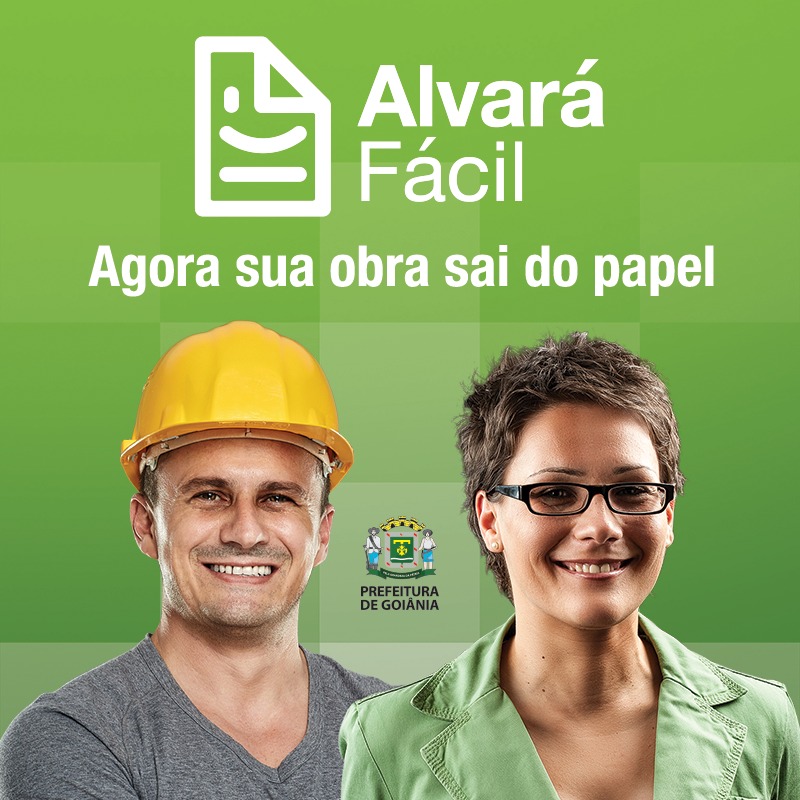 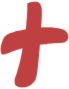 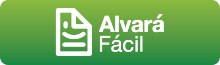 Agora passou a funcionar na Capital a partir do dia 17 de dezembro deste ano o Alvará + Fácil com intuito de modernizar ainda mais a aprovação de projeto no Município de Goiânia, para as seguintes tipologias:Alvará de Construção para habitação seriada acima de quatro unidades;Alvará de Construção para habitação coletiva;Alvará de Construção para comércio sem uso definido;Alvará de Construção para uso misto sem uso definido.Como preencher o Alvará + Fácil?1º. Passo: o profissional habilitado deve procurar o Atende Fácil e fazer o seu cadastro, caso ainda não tenha.2º. Passo: acessar o site da prefeitura (www10.goiania.go.gov.br/alvarafacil) e entrar com usuário e senha efetuados no cadastro realizado.3º. Passo: na tela abaixo clicar em “incluir projeto”.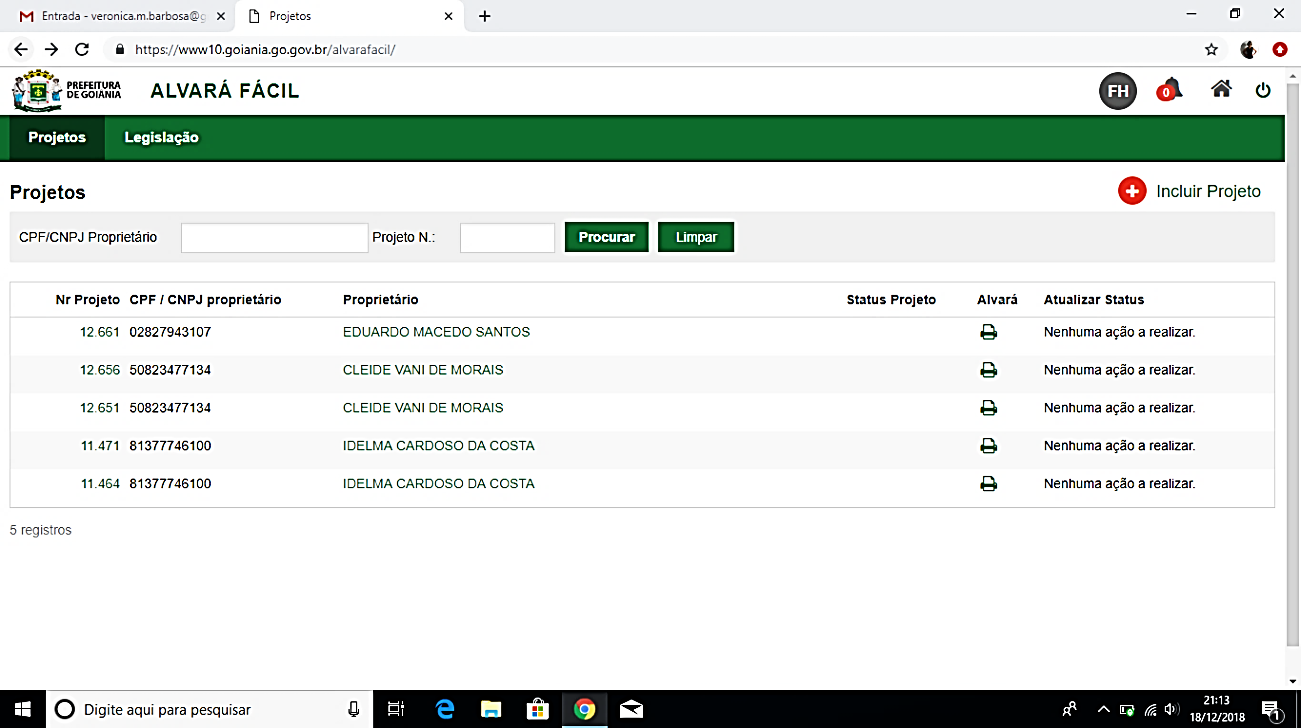 4º. Passo: na tela abaixo incluir o número do IPTU / ITU do imóvel a ser solicitado a aprovação do projeto e após clicar em “buscar”.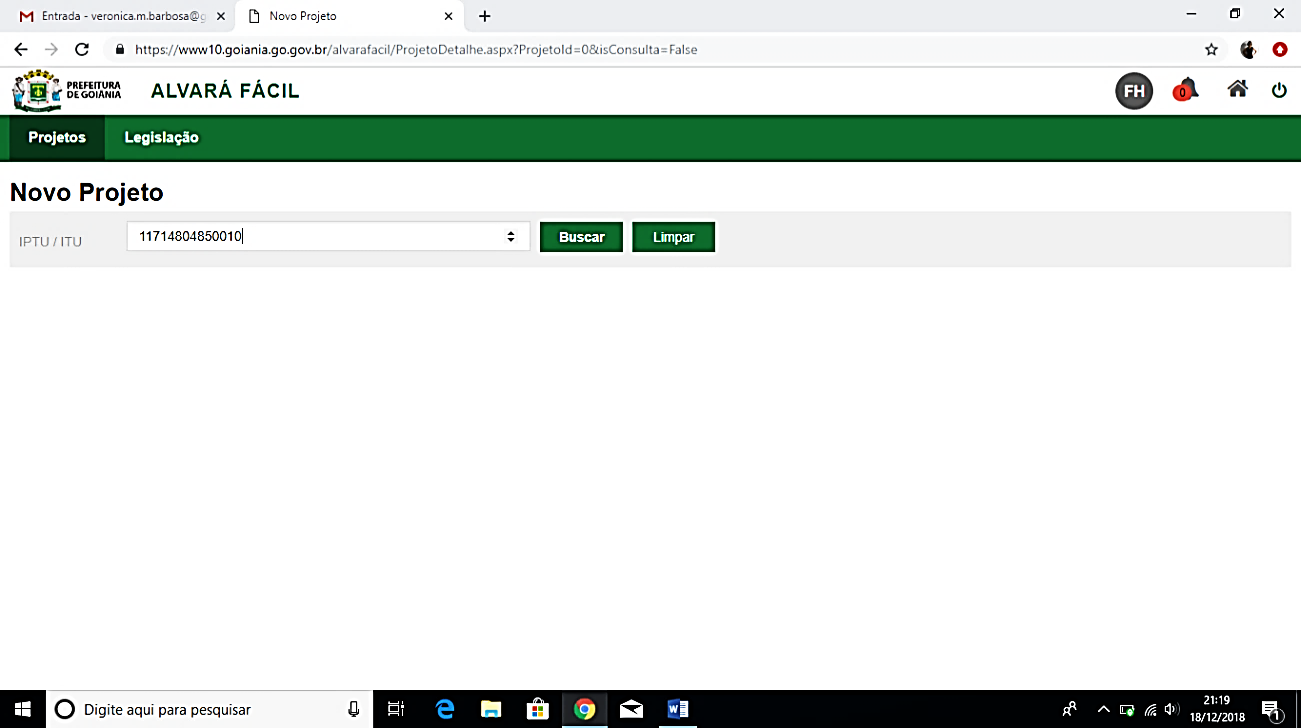 5º. Passo: na tela abaixo as informações de CPF, Nome, RG e Órgão Expedidor já aparecem preenchidos, conforme consta no Cadastro Imobiliário do imóvel. Em “Dados Gerais” deve-se colocar número do processo de uso do solo ou número do uso do solo fácil, área do terreno, complemento de endereço (se for o caso) e número de pavimentos. Após o preenchimento clicar na aba “Dados da Obra”.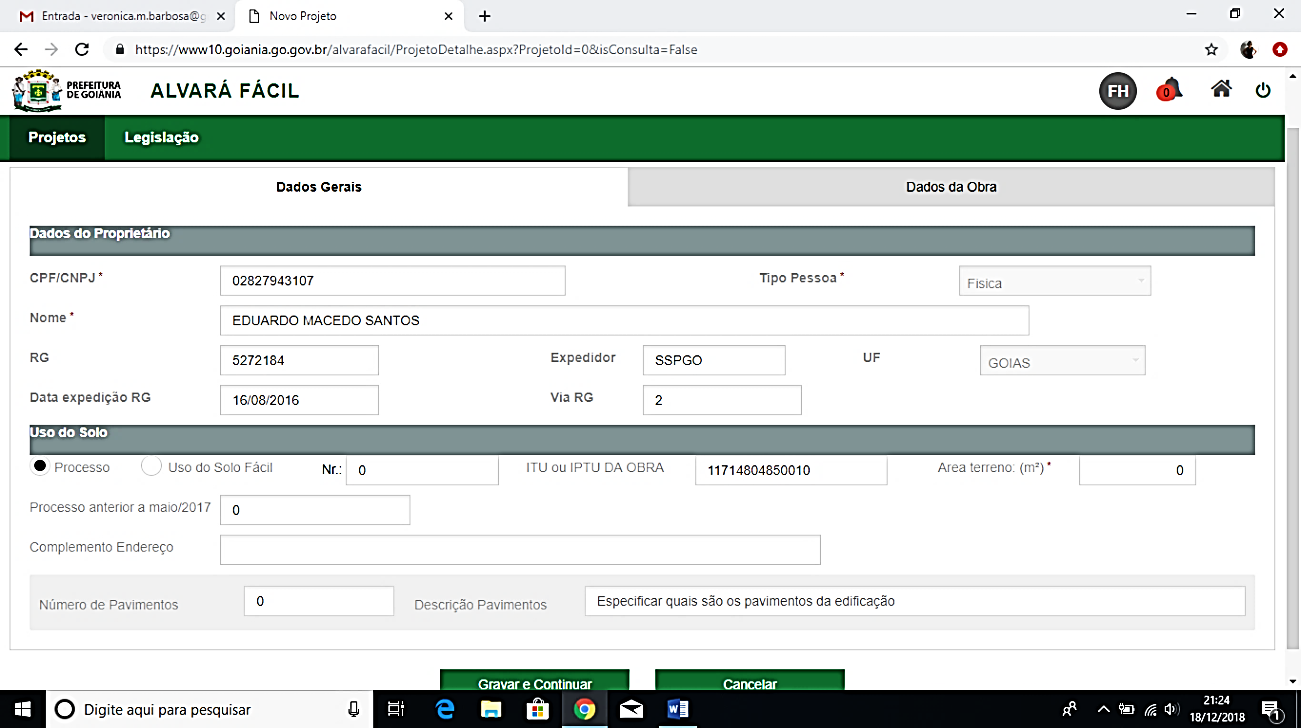 6º. Passo: nas telas abaixo clicar em tipo: habitação ou comércio, e após marcar: seriada acima de quatro unidades, coletiva, comércio sem uso definido ou uso misto sem uso definido. Nesta aba é necessário preencher as vagas, área a ser construída e números de ART / RRT de todos os campos. Após todo o preenchimento, clicar em “Gravar e Continuar”.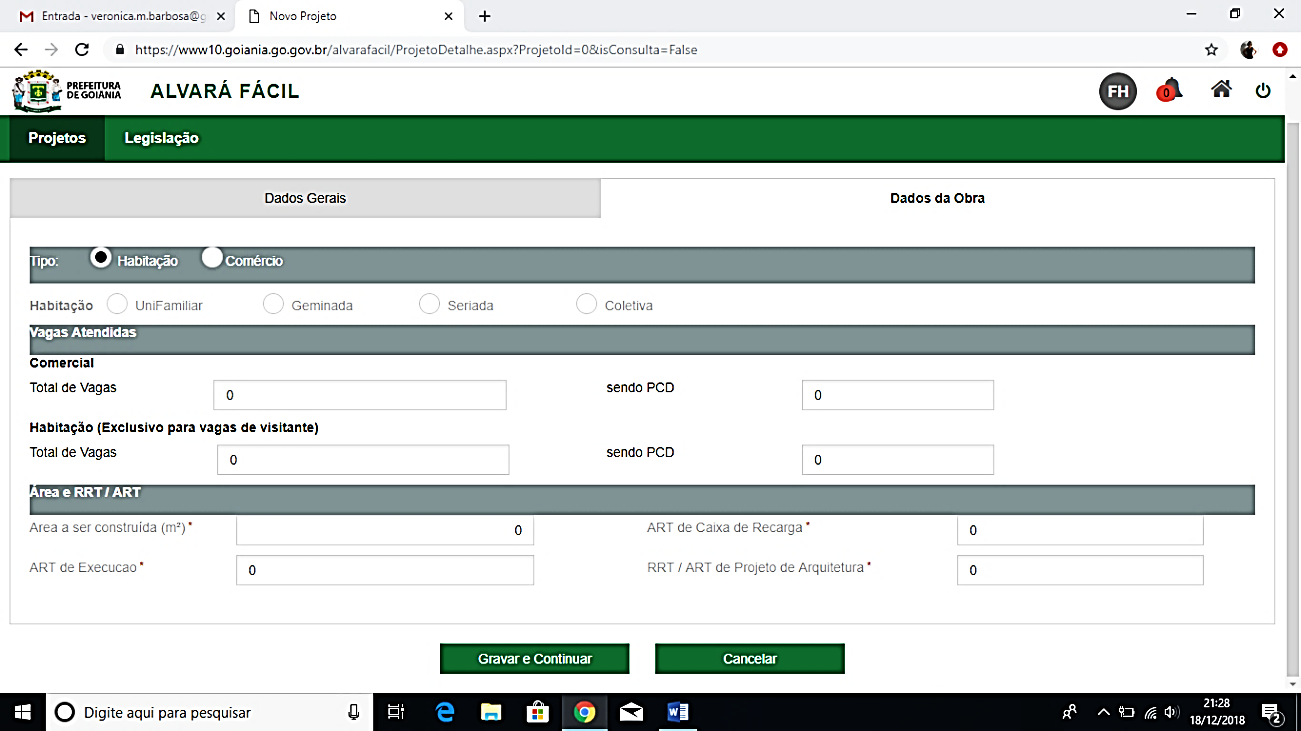 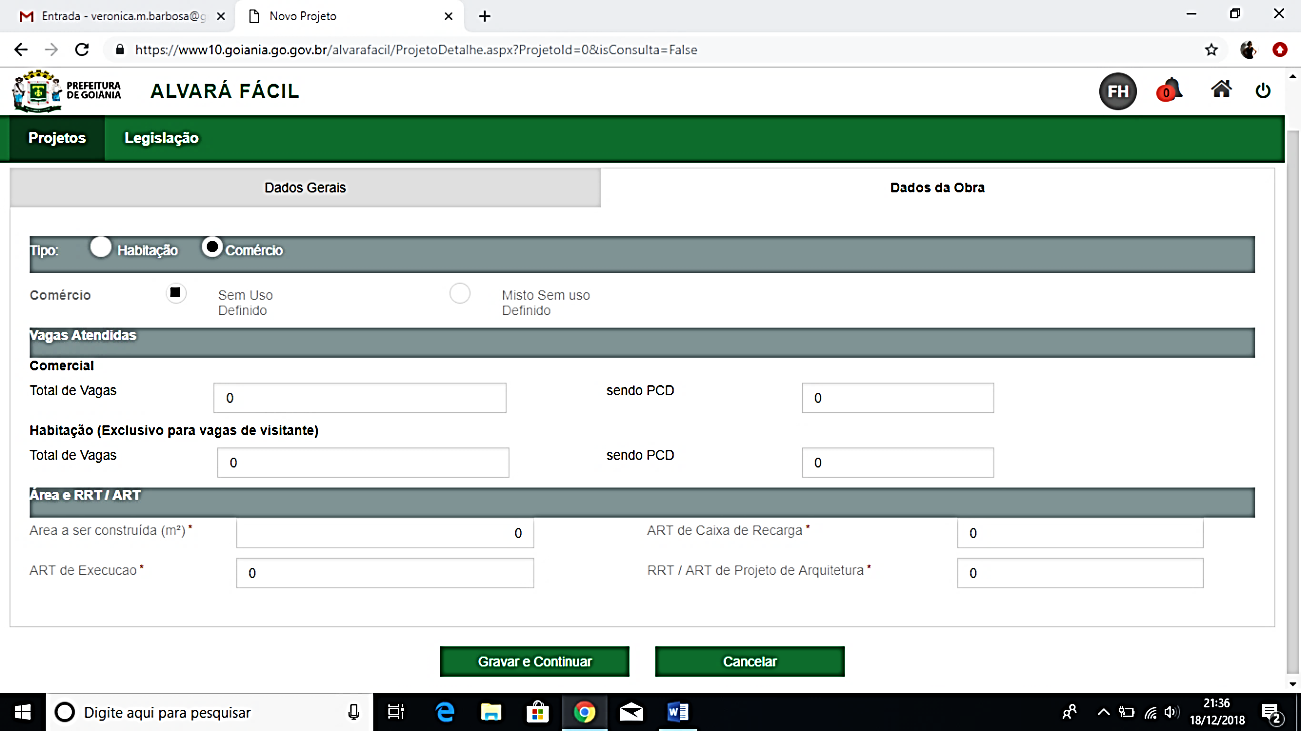 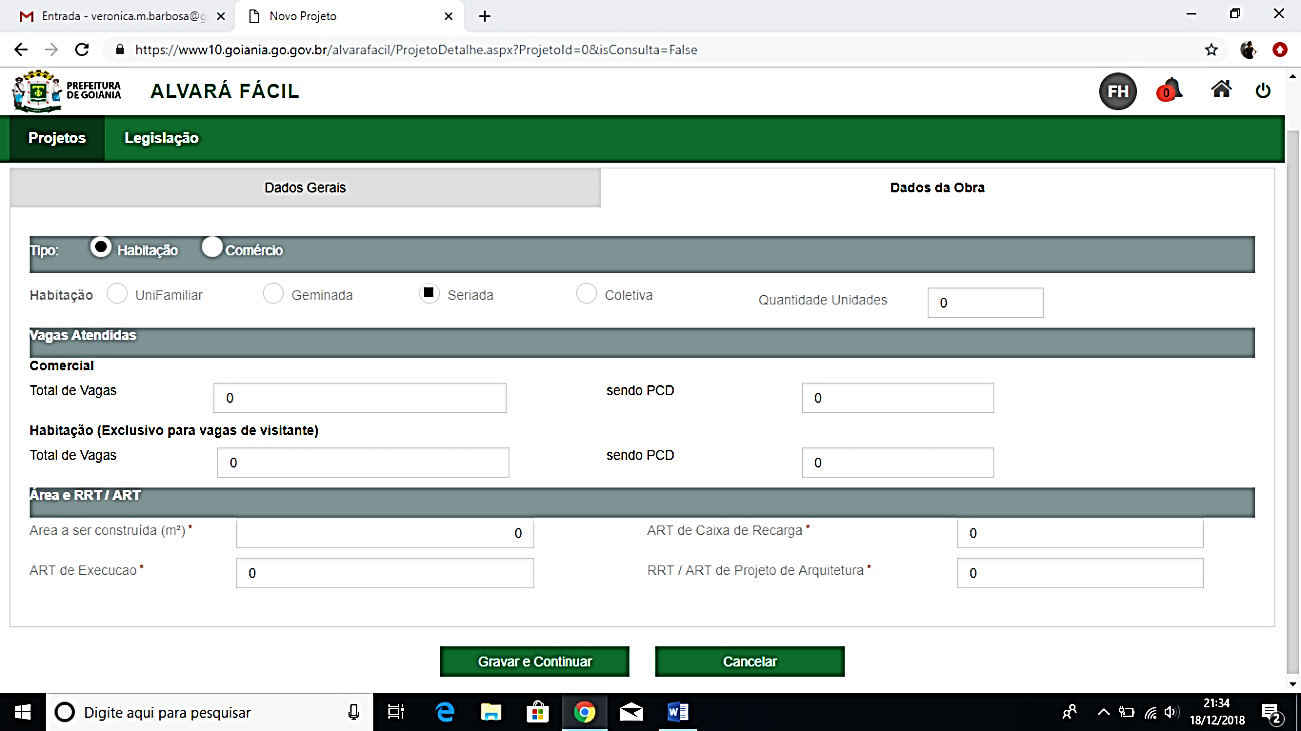 7º. Passo: neste momento é criado o número do projeto, os arquivos deverão ser anexados, preenchido o Responsável Técnico pela obra clicando em “Novo RT” e marcar “li e concordo”. O arquivo de projeto em DWG / DXF não é obrigatório.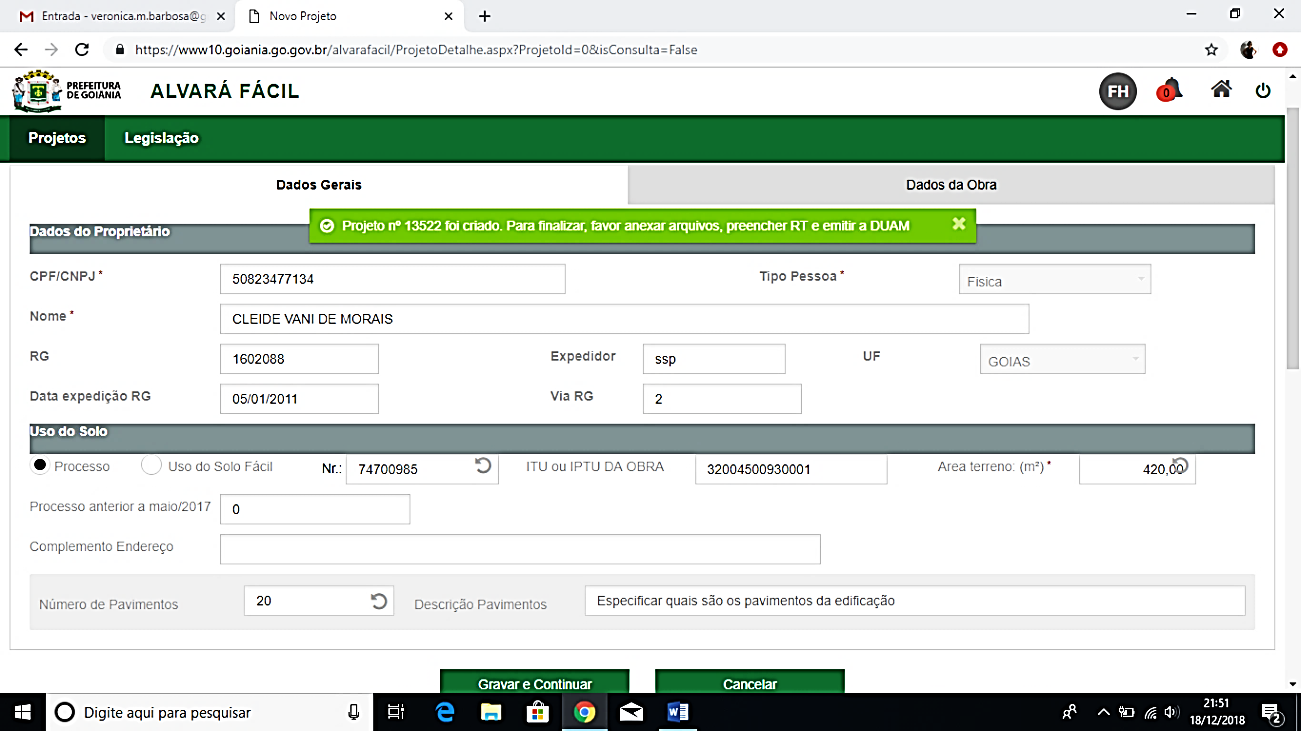 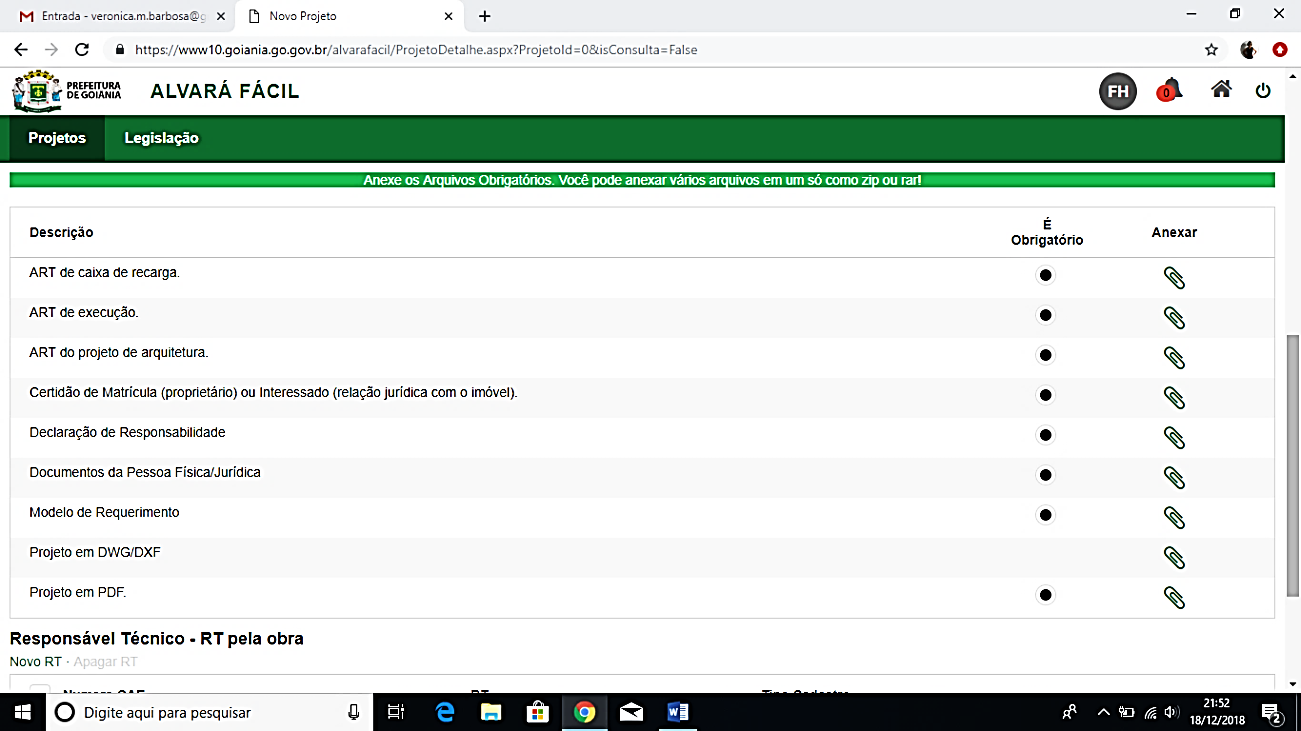 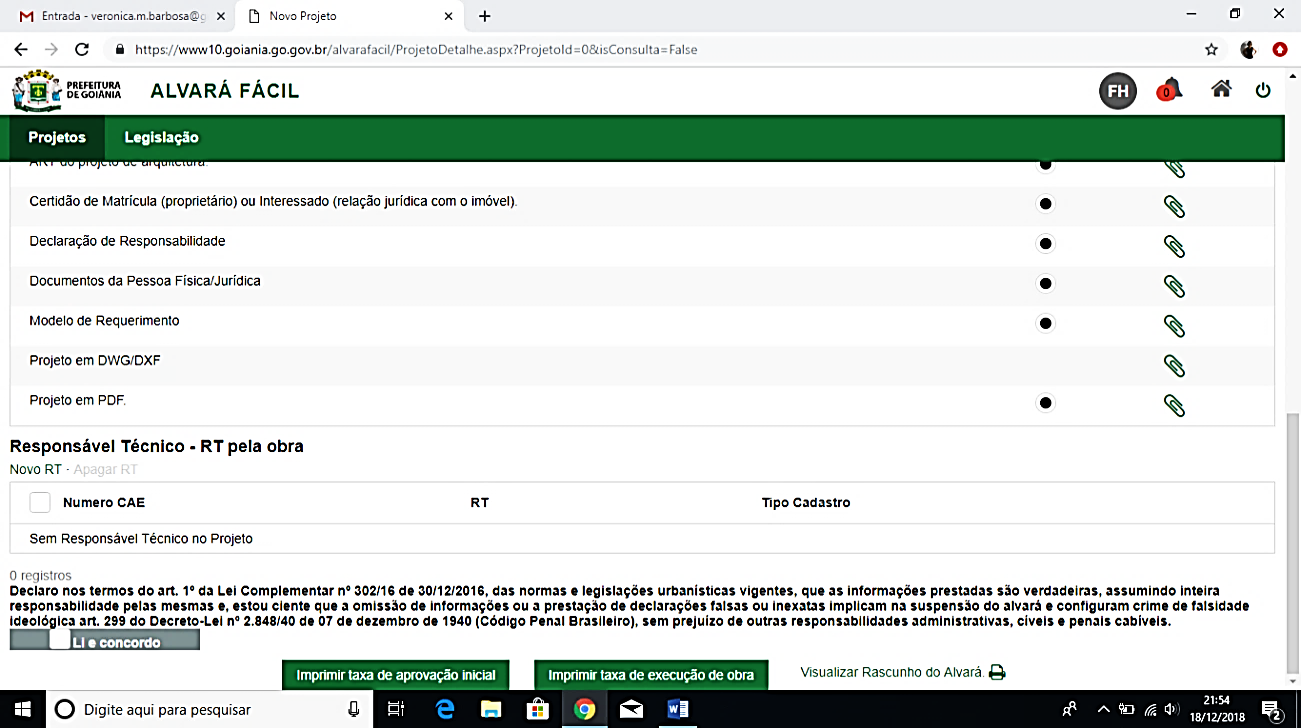 8º. Passo: no preenchimento do Responsável Técnico pela obra a tela abaixo valida o CAE do profissional.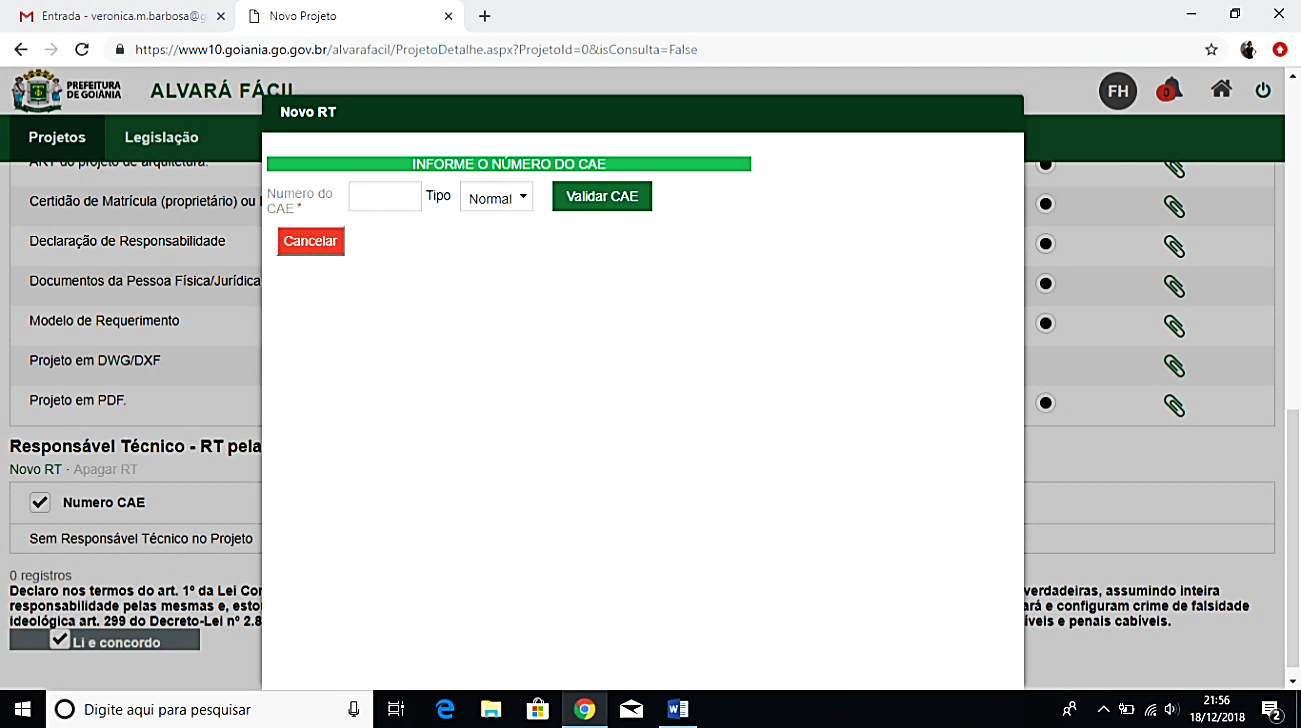 Marcar “Li e concordo”9º. Passo: após tudo preenchido e anexado deve-se emitir a taxa inicial de aprovação e a emissão do alvará de construção ocorre somente após análise em conformidade ao disposto no decreto nº. 2.559, de 13/12/2018.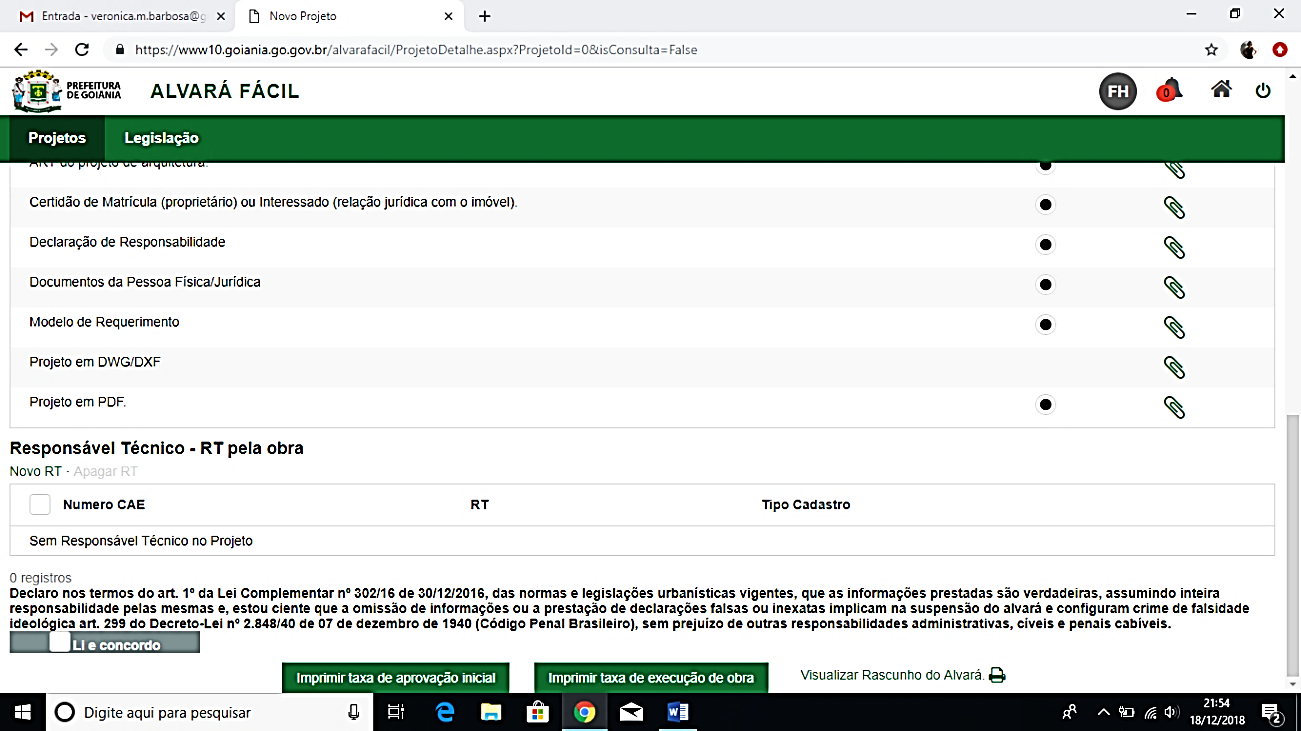 